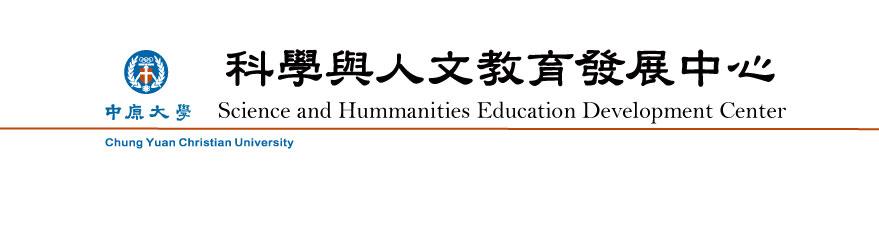 2019高中生大學學系學涯、職涯、生涯體驗營本校為服務莘莘學子，在學測成績出爐後，期望其依據學測成績、性向，選填適當志願，俾能就讀理想學系，乃經由本校橫跨十三個學群之理學院、工學院、商學院、設計學院、人文與教育學院、法學院、電機資訊學院七個學院、二十九個學系，聯合舉辦「2019高中生大學學系學涯、職涯、生涯體驗營」，學子經由此次體驗營提供全套之如何選填志願、模擬面試、書審資料準備、學系學涯、職涯之瞭解、學習空間及實驗室之體驗等活動，得以進入最適合自己之大學、生涯學系。活動時間：108年3月8日(星期五)上午09:00~下午4:30活動場地：中原大學（各學系、特色空間）參加對象：各高中(職)生，三年級學生優先錄取。活動目的：高中生經由大學體驗活動，了解大學各學系之學涯、職涯、生涯、實驗場域、大學生活，使其能適才、適性、進入適當之大學及學系。報名辦法：採用線上報名https://goo.gl/forms/KYyePoMIvWZ4G0Ry1←或掃描QR-code線上報名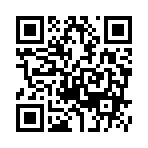 活動官方網站：http://gfs.st168.biz/2019/01/04/2019-cycu-camp/←或掃描QR-code 至活動官網瞭解更多!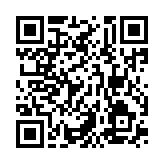 聯絡人：中原大學 科學與人文教育發展中心 徐莉薇助理 
連絡電話:03-2652093 電子郵件: livy159632@cycu.edu.tw活動流程：詳細交通資訊請參考：https://goo.gl/EKd3OX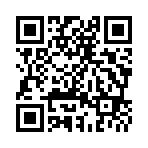 接駁車：(逾時不候，請務必於發車時間前抵達等候)中壢火車站後站 ↔ 中原大學＊來程：活動當天8:00自中壢火車站後站發車前往中原大學，最後發車時間為8:50，15至20分鐘一班車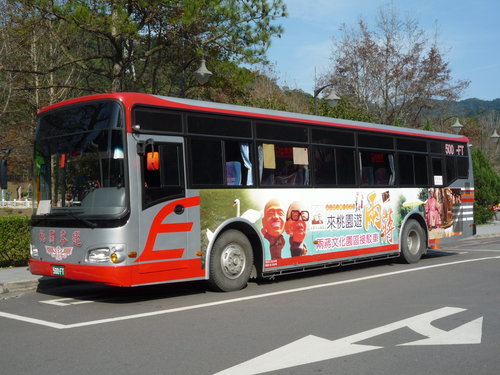 ＊回程：活動當天16:30自中原大學中正樓前發車前往中壢火車站後站，最後發車時間為17:15，15至20分鐘一班車＊接駁車外貌：.桃園客運，駕駛座會有「中原大學」標示。10.住宿資訊請參考中原招待所官網：https://goo.gl/XR8ifP時間地點活動內容活動內容08:3009:00中正樓報到時間報到時間09:0009:10中正樓開幕式致歡迎詞09:1009:30中正樓開幕式中原大學簡介09:3010:45中正樓演講主題：如何拿在到學測成績單後選填志願?演 講 者：升學輔導專家 胡天爵 老師演講主題：如何拿在到學測成績單後選填志願?演 講 者：升學輔導專家 胡天爵 老師10:4512:00校園特色空間校園特色空間參訪樂學園、圖書館、活動中心、體適能中心、樂河源地等校園特色空間參訪樂學園、圖書館、活動中心、體適能中心、樂河源地等12:0014:10各系（A）午餐時間學系學習空間及實驗室之體驗、模擬面試、備審資料重點說明午餐時間學系學習空間及實驗室之體驗、模擬面試、備審資料重點說明14:1014:30移動時間移動時間移動時間14:3016:30各系（B）學系學習空間及實驗室之體驗、模擬面試、備審資料重點說明學系學習空間及實驗室之體驗、模擬面試、備審資料重點說明16:30賦歸賦歸賦歸